Login Use casesUse case 1:
User is able to login with valid credentials.Inputs:Go to apply4u.co.ukClick on sign in and entered following credentials Email: testreg1230@gmail.comPass: Testreg1230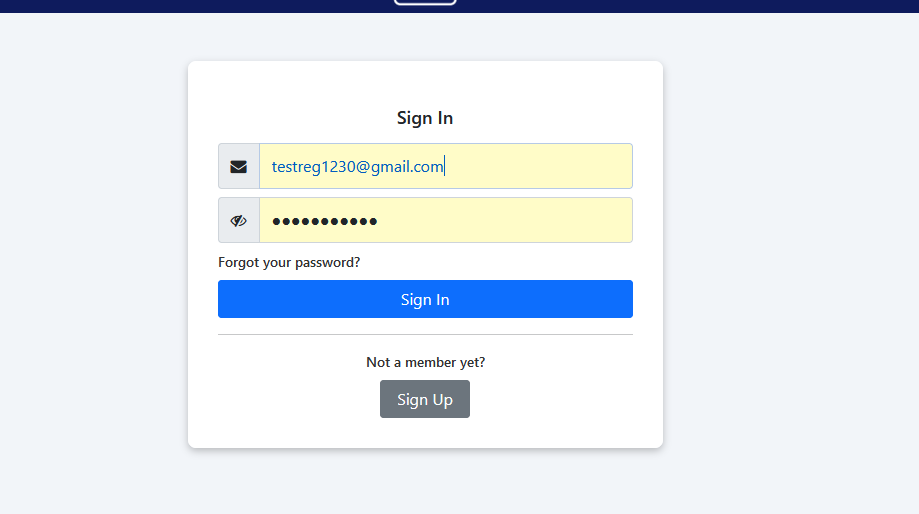 Expectation:Sign in successfully.	Result:	Signed in SuccessfullyUse case 2:
User not able to login with invalid email and valid password Inputs:Go to apply4u.co.ukClick on sign in entered following details in the form Email: tesreg1230gmail.com	Pass: Testreg1230.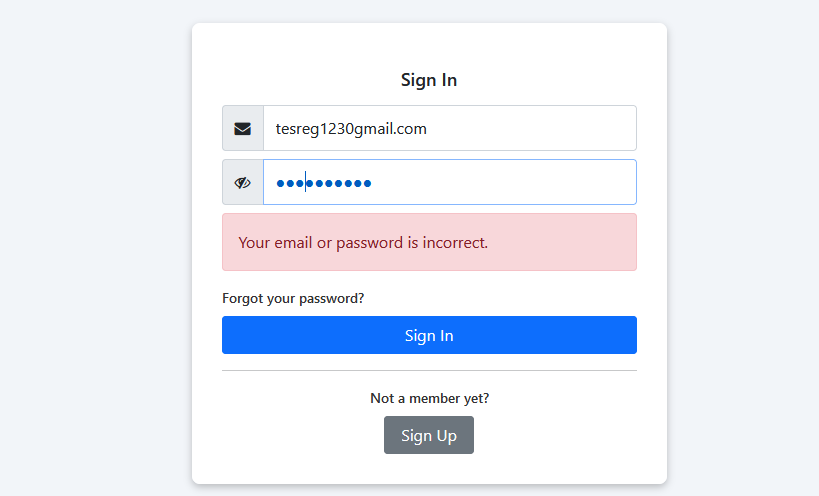 Expectation:Error message should appear “your password is incorrect”.	Result:	Error message appeared.Use case 3: User is not able to sign with valid email and invalid passwordInputs:Go to apply4u.co.ukClick on sign in entered following details Email: testreg1230@gmail.comPass: TeStReg1230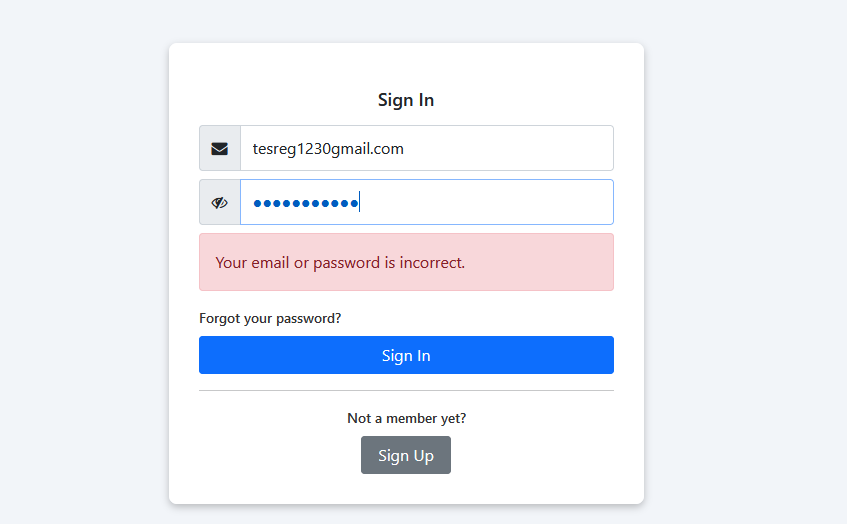 Expectation:Error message should appear “your password is incorrect”.Result:Error message appeared.Use case 4:User is not able to sign in with blank spacesInputs:Go to apply4u.co.ukClick on sign in leave textboxes empty and click sign in button.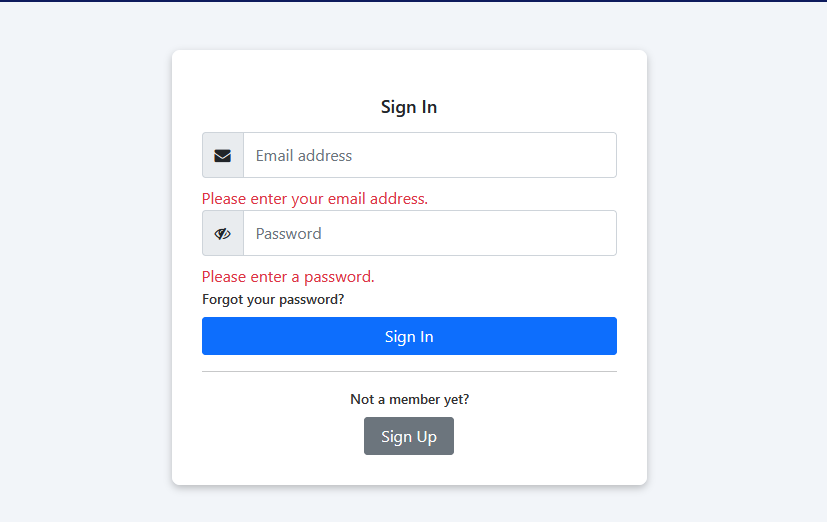 Expectation:Validation message should appearResult:Validation message appeared.Use case 5:User is redirected to appropriate page after successful login Inputs:Go to https://www.apply4u.co.uk/jobs-applied-for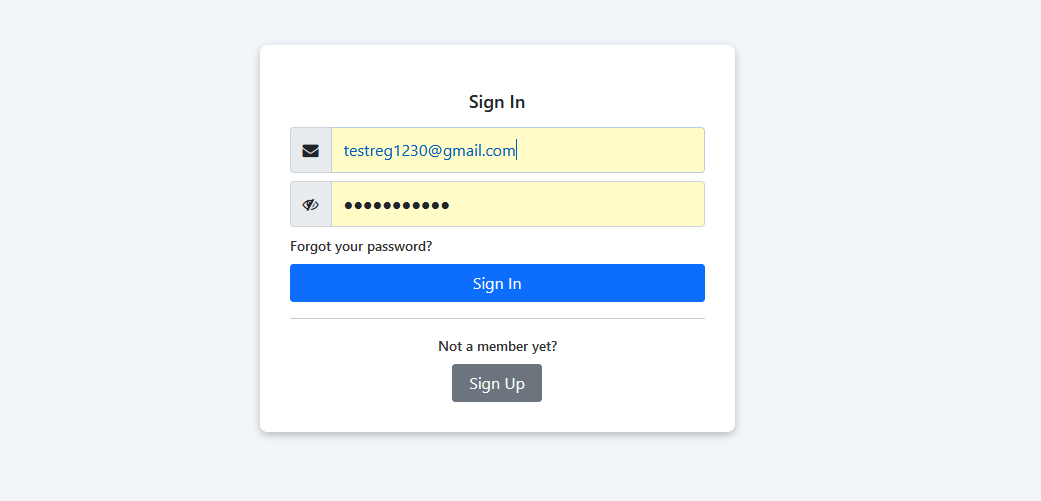 After signing in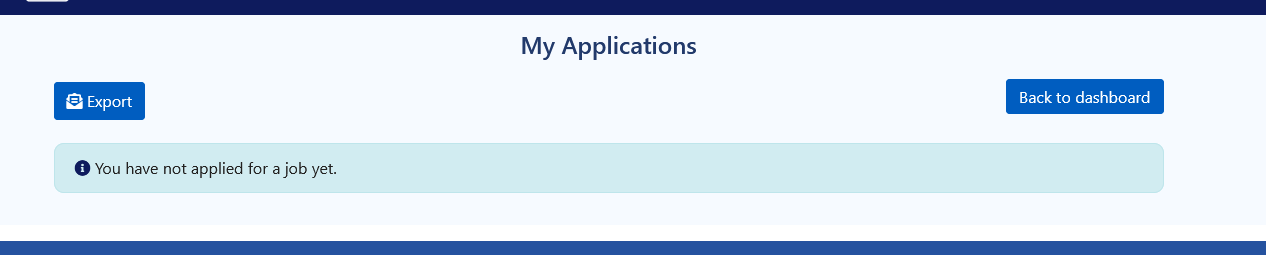 Expectation:The link entered by user should redirect to sign in page after entering the credentials the website should get redirected to the appropriate pageResult:Website is redirecting as expected.Use case 6:Forgot password should send the password reset link to the given emailInputs:Go to apply4u.co.ukClick on sign in then click on forgot and enter the email.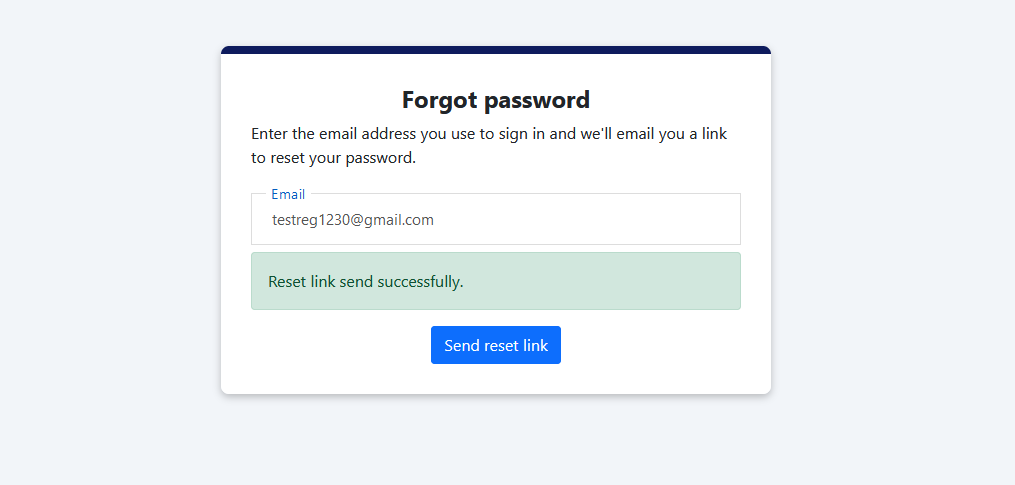 Link received on email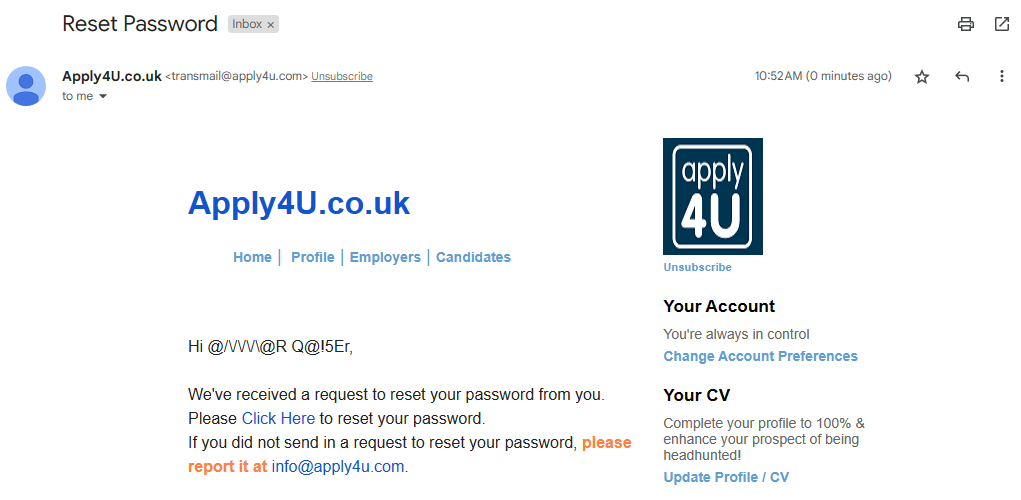 Expectation:User click on the “forgot password” and enter email in the textbox an email should be received to reset the password Result:Reset link is received as expected.Use case 7:User is able to view the entered password.Inputs:Go to apply4u.co.ukClick on sign in enter the email and password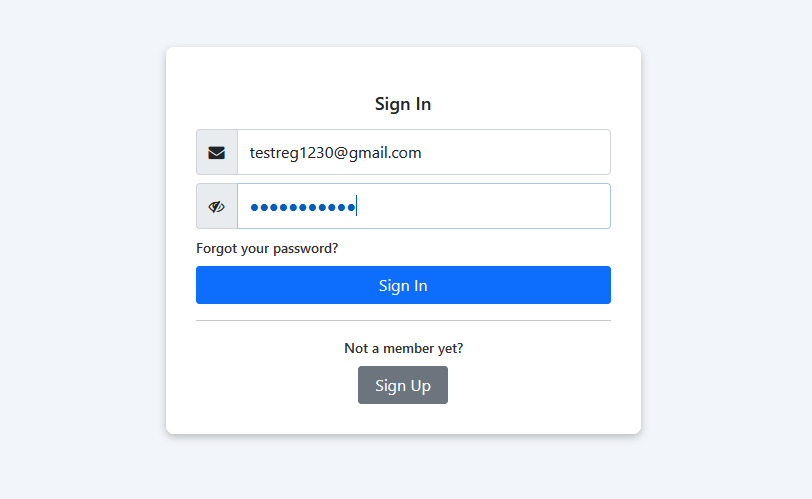 Expectation:After entering password view password icon must show in the textbox or in the surroundingsResult:View Password icon is not showing as expected.Use case 8:User should get redirect to the registration page.InputsGo to apply4u.co.ukClick on sign in page then click on the signup button.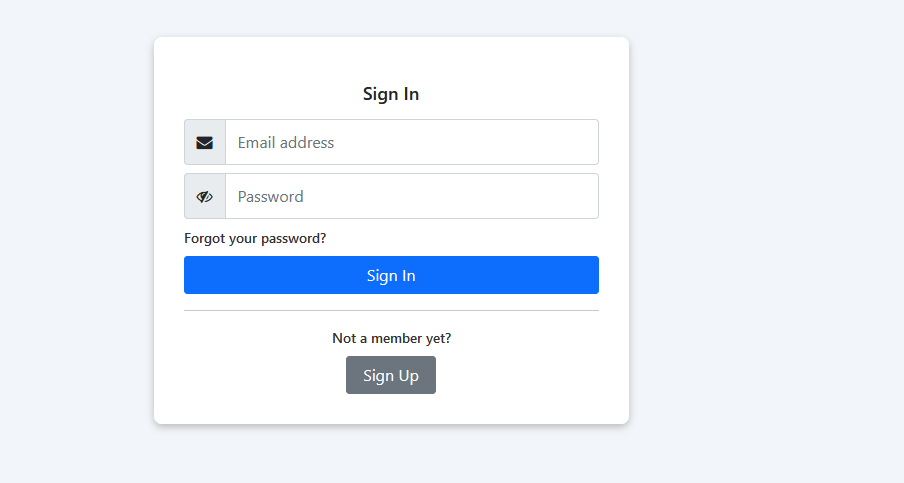 Expectation 
the sign up button should redirect to the registration page Result:The button is redirecting as expected.